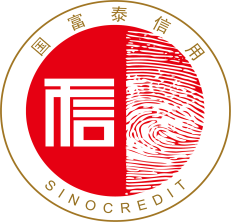 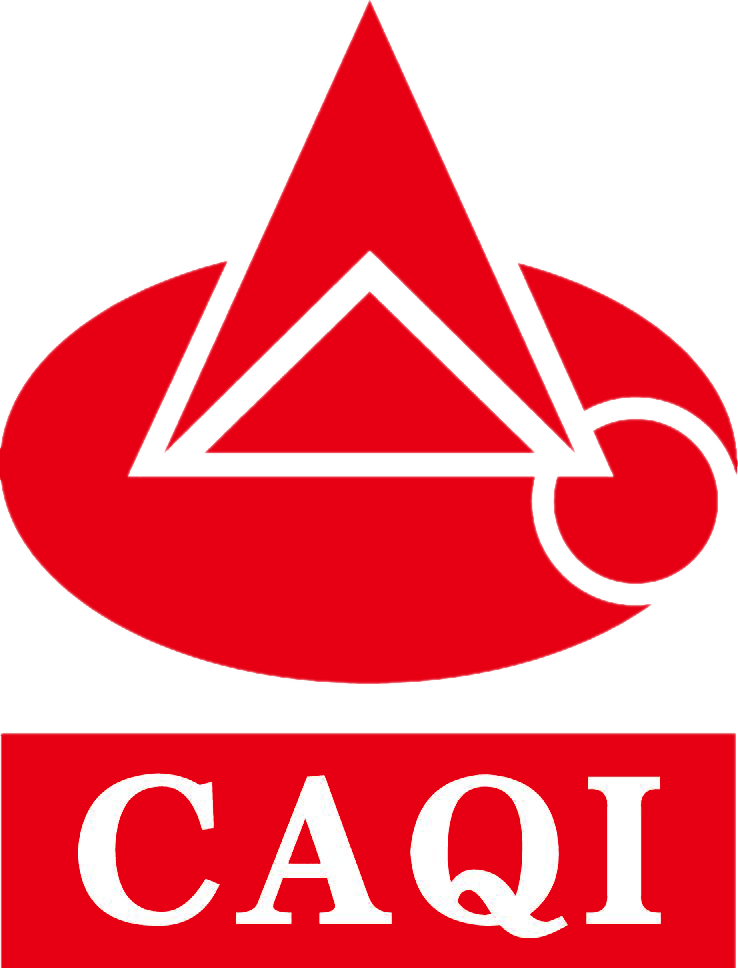 中国质量检验协会净水设备企业信用等级评价申报书申请单位：                                   联 系 人：                                   联系电话：                                   E-Mail：                                   申请日期：            年       月       日中国质量检验协会提交证明及相关材料目录《承诺书》原件，加盖公司章；《企业信用等级评价申报书》原件，加盖公司章；营业执照副本复印件；提供近三年审计报告复印件或经会计事务所审计的最近三年年度财务报表（资产负债表、损益表、现金流量表）；发展战略、组织结构资料；简介（含核心产品、主要市场区域、发展规划、品牌建设、专业技术人员模等）；相关资质（如：本行业涉及的经营许可证、安全生产许可证等）、认证（如质量管理体系认证等）；年度完税证明；相关制度（包括质量、安全、合同、设备、材料采购、劳资、财务、人事等）的目录及介绍；当前的信用管理制度（手册），流程及相关文件；注册商标、专利证书资料；质量管理情况介绍；安全生产情况介绍；生产工艺、生产设备管理情况介绍；材料采购、配件管理情况介绍；培训和继续教育情况介绍；技术创新、研发能力、标准化工作资料；由央行或在央行正式备案第三方信用服务机构出具的企业征信/评价报告/评级报告；由央行出具的企业实际控制人、法定代表人个人征信报告；信用记录证明材料；公益活动证明材料；其他认为需要补充的影响信用等级的资料。备注：已提交材料不需重复提交。承诺书本企业自愿申请参加中国质量检验协会净水设备企业信用等级评价；同意将企业名称、统一社会信用代码、通讯地址、邮编、电话、网址、主营业务及产品等基本信息在网络媒体、纸质媒体上公开。本企业承诺，在申请本行业企业信用等级评价中所提交的证明材料、数据和资料全部真实、合法、有效，复印件与原件内容相一致，并对因材料虚假所引发的一切后果负法律责任。本企业符合下列条件：1.依法登记注册的企业法人和其他经济组织；2.成立已满三个会计年度，近三年均有主营业务收入，企业处于持续经营状态，非即将关、停的企业；3.中国质量检验协会净水设备专业委会会会员单位；4.没有处于联合惩戒失信名单中。法定代表人签字：单 位 盖 章：年    月    日填表说明1.申报企业填写内容及提供资料须保证其真实完整无误。2.申报书内各栏不得空项，无内容时文字部分须填“无”，数字部分填“0”。3.如手工填写，要求字迹清晰，书写工整。4.本表各栏如有填写不够处，请自行加栏或另附页；如有文字材料，请在电子版中注明。5.填报数据除特殊标明外，均以填报之日计算以前连续三年的数据为准。6.申报资料需加盖企业公章后与其他相关书面资料一律用A4纸打印并装订成册，邮寄到中国质量检验协会。邮寄地址：北京市朝阳区麦子店22号楼（农业农村部北办公区）收件人：王文秀（中国质量检验协会）联系电话：010-59196531一、基础信用能力（一）基本概况（二）资质情况（三）治理概述注：请在上述表格中，简述组织架构健全、合理，部门职能、管理者职责明确等内容。（四）规章制度注：以上请提供书面文件及规章制度及每个相关职能部门都有具体的管理制度规定说明。（五）管理体系认证（六）人员素质1.核心管理人员情况（1）董事长（2）总经理（3）副总经理注：（1）现任职务：董事长、总经理、副总经理、财务总监、研发总监（董事长或总经理必填）。    （2）管理岗位年限：指与现任职位相同级别的管理岗位的工作年限。（3）最高学历：专科、本科、硕士研究生、博士研究生和其他。（4）高层管理者个人荣誉需要提供资料证明。2.员工信息（七）资本构成情况注：投资方式包括：货币、实物、无形资产。表格不足请自行向下添加。二、管理能力（一）质量管理（二）安全生产管理（三）设备管理（四）采购管理（五）培训和继续教育三、经营能力（一）供应商及客户信息（二）发展战略（三）技术研发（四）品牌建设（五）标准化工作四、信用记录注：以上请提供书面证明文件。注：以上请提供书面证明文件。    请尽量填写完整，对应的荣誉，资质，证明等，请提交相关纸质资料。请将电子版申报书、打印版申报书及相关纸质资料加盖公章一并提交。项 目 内 容内 容内 容企业名称Enterprise name （请填写英文名称,该项将用于证书及公示）（请填写英文名称,该项将用于证书及公示）（请填写英文名称,该项将用于证书及公示）会员编号会员年限（年）统一社会信用代码法定代表人法定代表人身份证号（此项不对外公开）（此项不对外公开）（此项不对外公开）企业类型注册资本注册日期所属行业所属地区注册地址经营地址邮    编企业网址E-mail联系人(姓名，电话)经营范围主营业务资质名称获得时间颁发机构质量管理制度□有   □无设备管理制度□有   □无采购管理制度□有   □无劳资管理制度□有   □无财务管理制度□有   □无人事管理制度□有   □无信用管理制度□有   □无营销管理制度□有   □无其他规章制度□有，如          、             、         、       □无□有，如          、             、         、       □无□有，如          、             、         、       □无管理体系获得时间颁发机构质量管理体系认证环境管理体系认证职业健康与安全管理体系认证其他认证，名称         姓   名性   别民    族年   龄职   称现任职务管理岗位年限最高学历行业工作年限起始时间任职单位任职单位任职单位任职单位职   务荣誉嘉奖行政处罚姓   名性   别民    族年   龄职   称现任职务管理岗位年限最高学历行业工作年限起始时间任职单位任职单位任职单位任职单位职   务荣誉嘉奖行政处罚姓   名性   别民    族年   龄职   称现任职务管理岗位年限最高学历行业工作年限起始时间任职单位任职单位任职单位任职单位职   务荣誉嘉奖行政处罚职工总数    人管理人员    人管理人员    人财务人员    人销售人员    人生产人员    人生产人员    人技术人员    人技术人员中本科以上学历者       人技术人员中本科以上学历者       人高级职称人数       人高级职称人数       人管理人员、技术人员的职称符合资质管理水平要求管理人员、技术人员的职称符合资质管理水平要求□是      □否□是      □否管理人员、技术人员的专业结构配置齐全、合理管理人员、技术人员的专业结构配置齐全、合理□是      □否□是      □否序号股东名称出资额（万元）出资比例（%）出资形式123合计产品废品率       %直接经济损失50万元以上的质量事故□有    □无产品质量检验检测□有专门质量检测，请提供检测报告   □有供应商或客户提供的报告  □无建立文明生产的标准、监督、考评制度□是      □否无生产安全较大事故发生□是      □否无环保、卫生、治安、消防等部门的重大处罚□是      □否设备完好率       %设备利用率       % 有材料采购、配件检验管理制度 □是      □否有专门的检验验收机构□是      □否记录真实、完整□是      □否全体专业技术人员应具备专业基础理论知识和实际操作技能□是   □否全体专业技术人员定期接受专业培训和考核□是   □否全体专业技术人员具备本工作的专业基础理论知识及实际操作技能□是   □否对特定岗位的专业技术人员有持证上岗规定的，从其规定□是   □否供应商名称金额（万元）分布区域分布区域分布区域主要供应商及金额（万元）主要分布地区主要分布地区主要供应商及金额（万元）主要分布地区主要分布地区主要供应商及金额（万元）主要分布地区主要分布地区主要供应商及金额（万元）主要分布地区主要分布地区主要供应商及金额（万元）主要分布地区主要分布地区主要供应商及金额（万元）主要分布地区主要分布地区供应商总数量         户三年以上主要供应商所占比例        %三年以上主要供应商所占比例        %三年以上主要供应商所占比例        %三年以上主要供应商所占比例        %供应商稳定□是      □否原辅材料运输通畅原辅材料运输通畅□是      □否□是      □否客户名称金额（万元）销售区域销售区域销售区域主要客户及金额（万元）主要销售地区主要客户及金额（万元）主要销售地区主要客户及金额（万元）主要销售地区主要客户及金额（万元）主要销售地区主要客户及金额（万元）主要销售地区主要客户及金额（万元）主要销售地区客户总数量         户三年以上稳定客户所占比例三年以上稳定客户所占比例三年以上稳定客户所占比例       %建立发展战略□是      □否规划科学，目标明确□是      □否有支撑保障体系□是      □否有技术创新规划或年度技术创新措施□是      □否有技术研发中心□是      □否上一年度研发经费        万元上一年度企业总产值        万元近3年曾获得市级科技进步奖□是      □否近3年曾获得省（部）级、行业、协会奖□是      □否商标□有，如        、        、        □否品牌推广时间        年自有品牌产品实现收入占收入总额比例        %具有详细的技术和管理标准，并得到有效实施 □是      □否参与过国家立项认可或参与行业协会标准制订□是      □否参与过国家/国际标准制订□是      □否项   目内   容劳动者权益拖欠或克扣劳动者工资，福利                      □有   □无劳动者权益企业与劳动者发生劳动合同纠纷，企业负有主要责任的□有   □无劳动者权益不按规定按时足额为劳动                          □有   □无纳税行为按照规章纳税，无偷税漏税行为                    □是   □否违规运营记录涂改、伪造、出借、转让、骗取资质                □有   □无违规运营记录隐瞒、谎报不良行为                              □有   □无银行信贷编造虚假材料，骗取银行贷款                      □有   □无银行信贷不按期履行合同管理，逾期未还贷款                □有   □无顾客满意度（公共服务能力）产品质量或服务无投诉                            □是   □否顾客满意度（公共服务能力）消协或质检总局产品质量申诉中心的有效投诉        次社会责任及社会公益事项（捐赠、社会救助等）社会责任及社会公益事项（捐赠、社会救助等）社会责任及社会公益事项（捐赠、社会救助等）名  称时  间捐赠、社会救助金额及内容